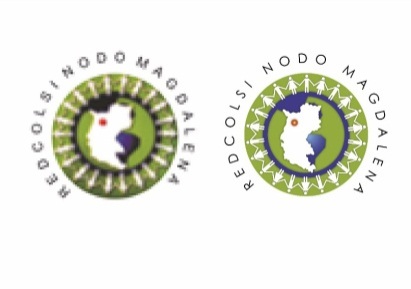 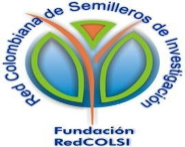 EDESI 2019EDESI 2019EDESI 2019I01I01I01I01FORMATO DE EVALUACIÓNPROYECTO DE INNOVACIÓN Y DESARROLLOTÍTULO: TÍTULO: TÍTULO: TÍTULO: TÍTULO: TÍTULO: TÍTULO: TÍTULO: PONENTES: PONENTES: PONENTES: PONENTES: ASISTENCIA  A LA  PONENCIA: Encierre SI/NO según correspondaASISTENCIA  A LA  PONENCIA: Encierre SI/NO según correspondaASISTENCIA  A LA  PONENCIA: Encierre SI/NO según correspondaASISTENCIA  A LA  PONENCIA: Encierre SI/NO según correspondaPONENTES: PONENTES: PONENTES: PONENTES:  SIContinúe la evaluación, diligenciando completamente el formato. Continúe la evaluación, diligenciando completamente el formato. Continúe la evaluación, diligenciando completamente el formato. INSTITUCIÓN A LA QUE REPRESENTA: INSTITUCIÓN A LA QUE REPRESENTA: INSTITUCIÓN A LA QUE REPRESENTA: INSTITUCIÓN A LA QUE REPRESENTA:  SIContinúe la evaluación, diligenciando completamente el formato. Continúe la evaluación, diligenciando completamente el formato. Continúe la evaluación, diligenciando completamente el formato. INSTITUCIÓN A LA QUE REPRESENTA: INSTITUCIÓN A LA QUE REPRESENTA: INSTITUCIÓN A LA QUE REPRESENTA: INSTITUCIÓN A LA QUE REPRESENTA:  NONo continúe la evaluación y coloque 0 en Puntaje Total. No continúe la evaluación y coloque 0 en Puntaje Total. No continúe la evaluación y coloque 0 en Puntaje Total. IndicadorEncierre en un círculo el valor correspondiente , de acuerdo con la calificación de cada ÍtemEncierre en un círculo el valor correspondiente , de acuerdo con la calificación de cada ÍtemEncierre en un círculo el valor correspondiente , de acuerdo con la calificación de cada ÍtemOBSERVACIONESOBSERVACIONESOBSERVACIONES1EVALUACIÓN DEL DOCUMENTO   (10 puntos)Encierre en un círculo el valor correspondiente , de acuerdo con la calificación de cada ÍtemEncierre en un círculo el valor correspondiente , de acuerdo con la calificación de cada ÍtemEncierre en un círculo el valor correspondiente , de acuerdo con la calificación de cada ÍtemOBSERVACIONESOBSERVACIONESOBSERVACIONES1.1FORMATO DE INSCRIPCIÓN: Está bien diligenciado y cumple con los requisitos.1.2COHERENCIA: Claridad y coherencia entre los diferentes puntos de la propuesta.2CALIDAD DE INNOVACIÓN   (70 puntos)CALIDAD DE INNOVACIÓN   (70 puntos)CALIDAD DE INNOVACIÓN   (70 puntos)CALIDAD DE INNOVACIÓN   (70 puntos)CALIDAD DE INNOVACIÓN   (70 puntos)CALIDAD DE INNOVACIÓN   (70 puntos)CALIDAD DE INNOVACIÓN   (70 puntos)2.1Presenta un proyecto original y creativo de creación o mejoramiento de un producto y proceso.2.2La realización de este proyecto es viable desde el punto de vista técnico y cuenta con un equipo multidisciplinario con habilidades, conocimientos y experiencia.2.3El proyecto es pertinente para el mercado o contexto para el que está pensado.2.4El proyecto propone un uso adecuado de recursos humanos y ambientales y se ajusta a la ética y normatividad vigente.2.5El proyecto presenta valores y beneficios diferenciadores sobre otros productos o procesos de este tipo.2.6El proyecto muestra viabilidad financiera y es creativo en la eficiencia y aprovechamiento de los recursos.2.7Fundamenta  sus competencias en las potencialidades de la región y del mercado y proyecta alianzas productivas.2.8El proyecto plantearía el posible desarrollo  de un nuevo mercado y/o de  uno existente.3VINCULACIÓN CON LA INVESTIGACIÓN (10 puntos)VINCULACIÓN CON LA INVESTIGACIÓN (10 puntos)VINCULACIÓN CON LA INVESTIGACIÓN (10 puntos)VINCULACIÓN CON LA INVESTIGACIÓN (10 puntos)VINCULACIÓN CON LA INVESTIGACIÓN (10 puntos)VINCULACIÓN CON LA INVESTIGACIÓN (10 puntos)VINCULACIÓN CON LA INVESTIGACIÓN (10 puntos)3.1Vinculación directa con el semillero  de investigación y  con la academia (practicantes, tesis, estudios, consultorías, etc.).3.2El proyecto es resultado de un ejercicio investigativo y demuestra una apropiación del conocimiento adquirido en tal ejercicio.PUNTAJE TOTAL100100 Nota: sume los puntos de la columna calificación Nota: sume los puntos de la columna calificaciónDATOS DEL EVALUADORDATOS DEL EVALUADORDATOS DEL EVALUADORDATOS DEL EVALUADORDATOS DEL EVALUADORDATOS DEL EVALUADORDATOS DEL EVALUADORDATOS DEL EVALUADORNOMBRE:NOMBRE:NOMBRE:NOMBRE:E-MAIL:E-MAIL:E-MAIL:E-MAIL:INSTITUCIÓNINSTITUCIÓNINSTITUCIÓNINSTITUCIÓNTELÉFONO:TELÉFONO:TELÉFONO:TELÉFONO:NODO:NODO:NODO:NODO:FIRMA:FIRMA:FIRMA:FIRMA: